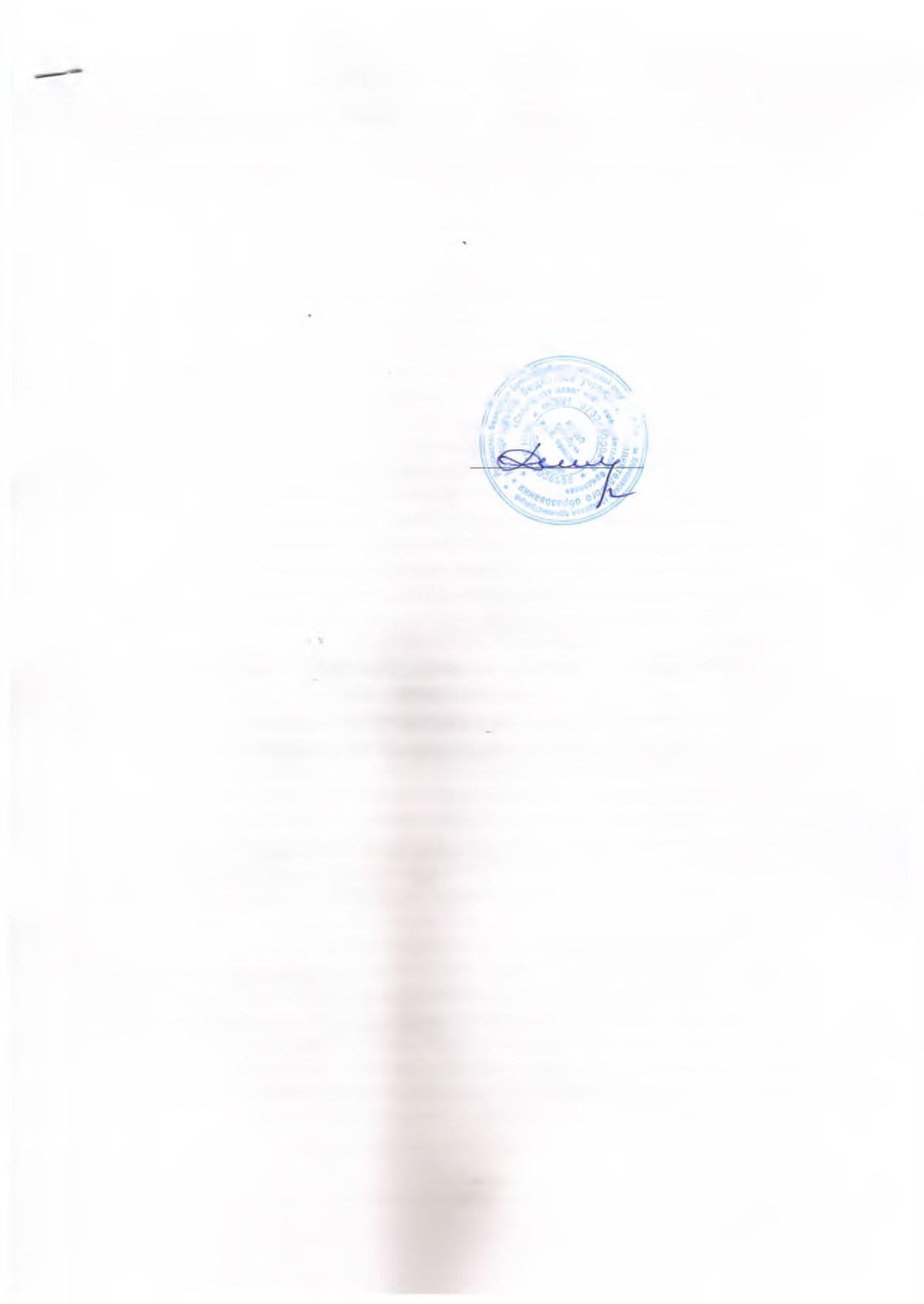 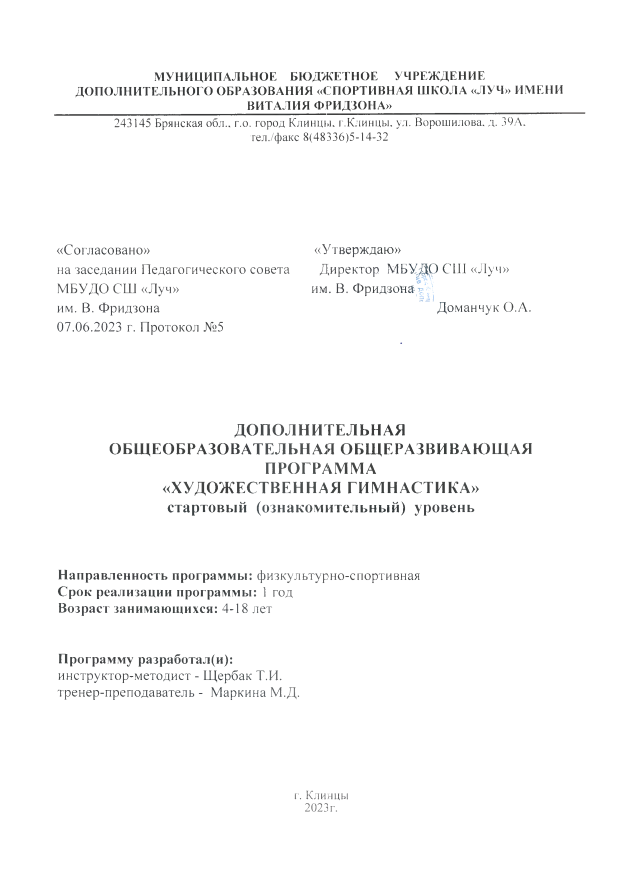 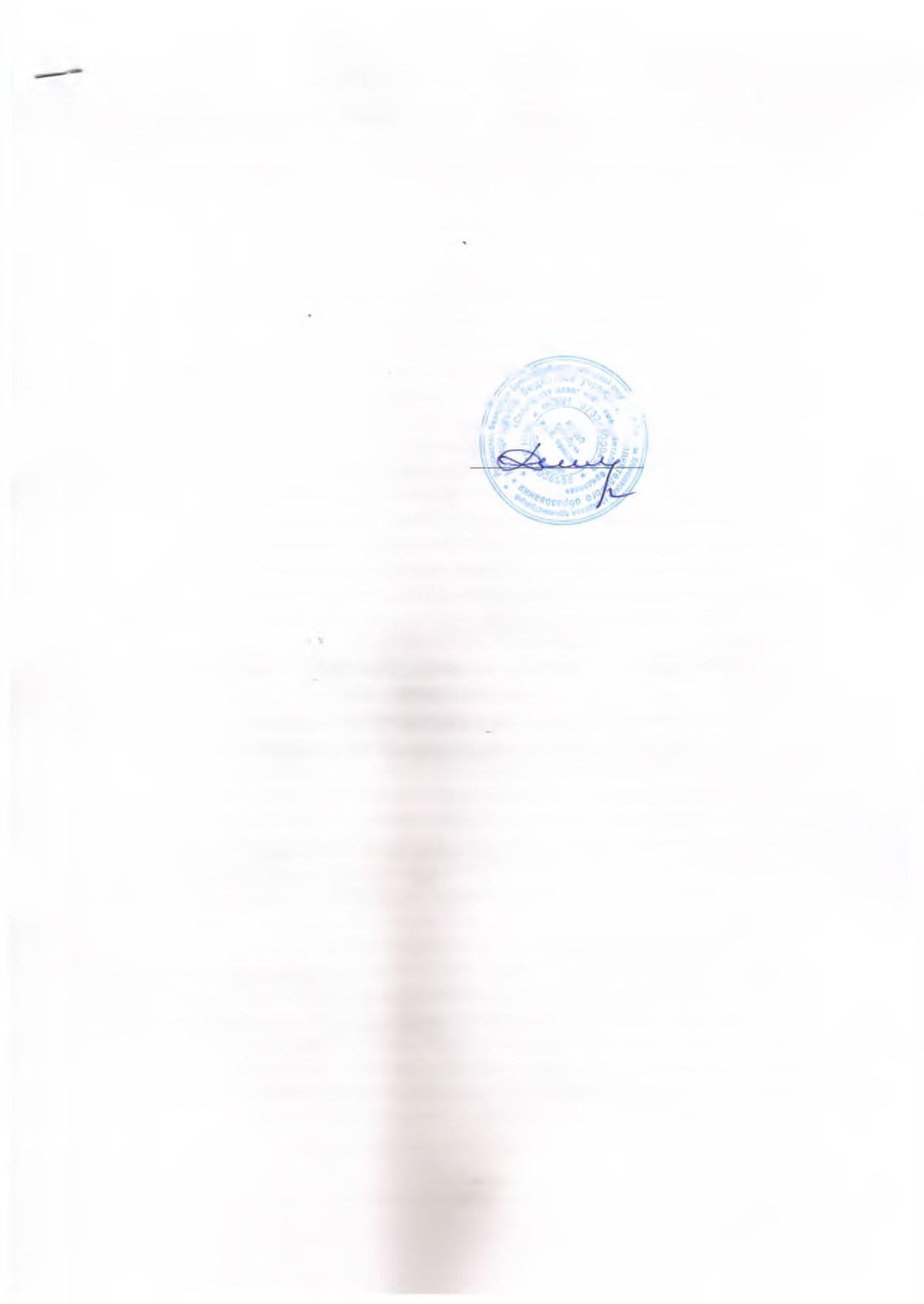 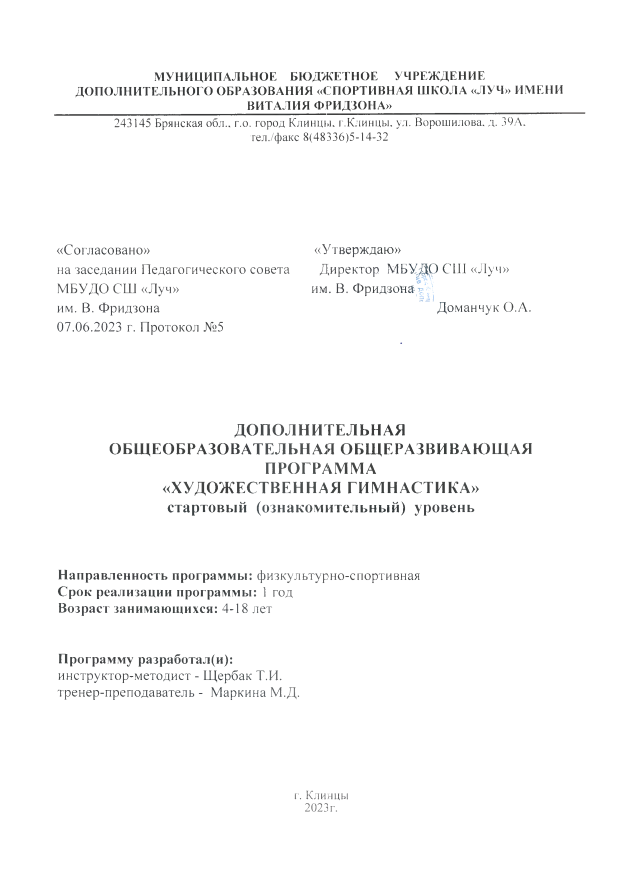                                            ПОЯСНИТЕЛЬНАЯ ЗАПИСКАОдной из массовых форм занятий физкультурно-оздоровительной направленности является художественная гимнастика. В последние годы у неё становится всё больше поклонников среди людей самого разного возраста.Художественная гимнастика – сложно координационный вид спорта.Специфика ее проявляется в выполнении большого количества сложно-технических движений свободного характера, которые объединяются вкомпозицию.Для развития вида сегодня характерны тенденции омоложенияспортсменок, усложнения упражнений, обострения конкурентной борьбы, атакже статус олимпийской дисциплины.Правила соревнований с учетом современных тенденций развитияхудожественной гимнастики, предъявляют повышенные требования ктехнической  сложности  композиций,  совершенной  хореографии  иабсолютной музыкальности ее построения.В настоящее время четко обозначились три значительноразличающихся уровня современной художественной гимнастики:- высший уровень – это элитно-олимпийская художественнаягимнастика, функционирующая в центрах олимпийской подготовки;- средний уровень – спортивно-образовательная художественнаягимнастика, осуществляемая в рамках ДЮСШ, СШ, ДСО и ВУЗов;- массовый уровень – оздоровительно-развивающая художественнаягимнастика;Третий уровень функционирования художественной гимнастики наначальном этапе опирается также на массовые занятия практически всехжелающих детей 4-8 лет.Основной отбор в группы начальной подготовки целесообразен ввозрасте 6 лет по вышеизложенным причинам.Разработка данной программы вызвана необходимостьюсовершенствования учебно - тренировочного процесса в связи с ростомтребований к подготовке гимнасток. Для решения этих задач необходимапрочная основа двигательного потенциала гимнасток, а та кже эстетическоечутье, основанное на музыкальности и хореографичности (уже в детскомвозрасте).Программа  разработана для тренеров-преподавателей, инструкторов,педагогов,  работающих  в  образовательных  учреждениях  спортивнойнаправленности, и в том числе, развивающих художественную гимнастику.Программа содержит обоснование занятий с детьми в возрасте от 4 до 6лет, что на сегодняшний день актуально. Занятия физической культурой испортом с детьми от 4 лет позволят за два года сформировать группу поспособностям и к определенным спортивным специализациям, что позволитсократить время на спортивный отбор, сэкономить средства, время и усилия.В пояснительной  записке  изложены  цели и задачи деятельностиспортивных школ и образовательной программы на этапе СО. В нормативнойчасти  программы ее  формализованная  модель, часовая  нагрузка  и    распределение содержания образовательного процесса на всех этапахактивной  спортивной  деятельности.  Методическая  часть  содержиторганизацию учебно -тренировочного  процесса  в  спортивной  школе ,структуру и методы обучения, двигательно -координационные основы,методические указания к организации учебно - тренировочного процесса,теоретический и практический материал. Изложены рекомендации поулучшению качества учебно -тренировочного процесса, с различнымивозрастными группами занимающихся, отражены вопросы педагогического иврачебного контроля.Весь учебный материал программы  распределен  в соответствии свозрастным принципом  комплектования  групп  и  рассчитаннапоследовательное расширение области  теоретических  знаний и практическихумений, и навыков учащихся.При  разработке были  учтены "Санитарно-эпидемиологическиетребования к устройству, содержанию и организации режима работыдошкольных  образовательных учреждений»  СанПиН  2.4.4.3172-14,возрастные физиологические особенности детского организма, личный опытработы тренеров-преподавателей с детьми  данного  возраста.Дополнительная общеразвивающая программа по художественнойсоставлена в соответствии с Федеральным законом от 29 декабря 2012 г. №273-ФЗ «Об образовании в Российской Федерации», Приказом обутверждении особенностей организации и осуществления образовательной,тренировочной и методической деятельности в области физической культурыи спорта от 27 декабря 2013 г. № 1125, и Приказом Министерстваобразования  и  науки  Российской Федерации (Минобрнауки России) от 29августа 2013 г. № 1008 г. Москва «Об утверждении Порядка организации иосуществления  образовательной  деятельности  по дополнительнымобщеобразовательным  программам».Программа  направлена  на гармоничное физическое развитиедошкольников, на массовый уровень – оздоровительно-развивающуюхудожественную гимнастику. Рассчитана на два года для спортивно-оздоровительных групп  младшего возраста. Она служит фундаментом дляэффективного построения многолетней подготовки по художественнойгимнастике. Программа достаточно вариативна  и  позволяет  проявитьиндивидуальный  творческий  подход.При  разработке  этой  программы  составлена  модель физическойкультуры личности, одной из составляющих  которой  являются социально-духовные ценности:1. Нравственность – физкультурно-спортивная поведения, общения,культуры.2. Волевые проявления – смелость, решительность, настойчивость.3. Отношение к труду – трудолюбие, умение довести начатое дело доконца, осознанное желание трудиться.4. Эстетика – ощущение и оценка красоты движений, поз.5. Здоровый образ жизни – соблюдение оптимального здоровогорежима.6. Мировоззрение – высокий уровень знаний и убеждений.Таким образом, в основу программы заложены духовно-нравственноеи физическое воспитание ребёнка средствами физической культуры и спорта,в частности, средствами художественной гимнастики.Целью программы в спортивно-оздоровительных  группах  являетсясоздание единого направления  в учебно-тренировочном  процессе  дляформирования  физического, хореографического, музыкального развитиявоспитанников, чтобы на основе интереса детей к занятиям художественнойгимнастикой создать благоприятные  условия  для раскрытия способностейформирующейся  личности, развития в дальнейшем  стремлении  кспортивному самосовершенствованию и укреплению здоровья.Задачи программыОбучающие:- обучать основам художественной гимнастики;-  помогать в овладении, закрепление и  совершенствованииразнообразных двигательных умений и навыков.Воспитывающие:-  развивать волевые и нравственные качеств, определяющиеформирование личности ребёнка;- воспитывать жизненно важные гигиенические навыки.Развивающие:-  способствовать нормальному росту и развитию ребёнка,формирование потребности в здоровом образе жизни;- развивать и совершенствовать физические и психомоторныекачества, обеспечивающие его высокую дееспособность;- развивать чувство ритма и музыкальности детей;- способствовать развитию познавательных интересов, творческойактивности и инициативы;- формировать эстетический вкус, грациозность, изящество, чувствогармонии и  пластики  движений.Актуальность программы заключается  в  том, что разнообразныеформы, методы  и  средства обучения  и  воспитания, предполагаемыепрограммой, позволяют не только благотворно  влиять на физическоеразвитие  девочек, способствовать  приобретению  необходимых знаний,умений и  навыков, формировать нравственные  и  волевые качества,содействовать здоровому образу жизни, но и оказывать влияние на развитиетак называемого женского начала, т.е. призваны помочь девочке осознатьсвою женскую индивидуальность, неповторимость, научиться видеть красотувокруг себя и в себе.Содержание образования в программе для групп спортивногооздоровления (СОГ) с обучающимися в возрасте от 4 до 6 лет направлено наоптимизацию учебного тренировочного процесса. Через два года занятий вгруппах раннего физического развития детей можно направить в группыначальной подготовки по спортивной специализации – художественнаягимнастика.Эффективность работы тренеров-преподавателей во многом зависит отучебных планов и программ. Нами разработана учебная программа в областиобучения жизненно необходимым двигательным навыкам, направленномуфизическому  развитию в нашей стране на начальном уровне полученияобразования в спортивных образовательных учреждениях. Краткая характеристика программы.1. УЧЕБНЫЙ ПЛАНПланирование и учет являются важнейшими условиями,Обеспечивающими  непрерывный  рост спортивных достижений в процессемноголетней подготовки гимнасток. Планирование - это определение задач,средств методов, величины тренировочных нагрузок и форм организациизанятий на определенный отрезок времени.Соотношение средств физической, технической и хореографической подготовки в спортивно-оздоровительных группах.         1.2. Учебно-тематический план на 1 год обучения2. СОДЕРЖАНИЕ ПРОГРАММЫЭтап спортивно -оздоровительной подготовки (нормативный срокосвоения – два года) обеспечивает относительную стабильность составаобучающихся; динамику прироста показателей общей физическойподготовленности, уровень освоения основ гигиены и самоконтроля.1.  Укрепление здоровья и гармоничное развитие форм и функцийорганизма занимающихся.2.   Формирование правильной осанки и гимнастического стиля(«школы») выполнения упражнений.3.  Начальная техническая подготовка.4.  Начальная хореографическая подготовка.5.  Начальная музыкально-двигательная подготовка.2.1. Теоретическая подготовка включает в себя формирование знанийоб истории развития и современного состояния художественной гимнастики,строении и функциях организма человека, понятия о физической культуредвигательной активности, здоровом образе жизни.История развития и современное состояние художественнойгимнастики: истоки; история развития; анализ результатов достиженийроссийских гимнасток; задачи, тенденции и перспективы развития.Строение и функции организма человека: краткие сведения вдоступной форме об опорно-мышечном аппарате; строение и функциивнутренних органов, органов дыхания, кровообращения, пищеварения инервной системы.Общая и специальная физическая подготовка: понятие об общей испециальной физической подготовке, понятие двигательных качеств(гибкости, быстроты, ловкости, прыгучести, силы, выносливости иравновесия); основные термины.Режим питания и гигиена: понятие о режиме, его значение; понятие оправильном питании; понятие о гигиене гимнастки.2.2. Общая физическая подготовка  -  комплексный процессвсестороннего физического воспитания, направленный на укреплениездоровья, опорно-двигательного аппарата и развитие общей выносливостигимнасток. Это физическая подготовка, осуществляемая безотносительно кконкретному виду деятельности. С помощью ОФП спортсмены овладеваютдвигательными навыками, умениями, физическими, психомоторными,морально-волевыми качествами, которые служат решению следующих задач:- общее физическое воспитание и оздоровление будущих гимнасток,которые должны уметь хорошо бегать прыгать, передвигаться на лыжах,владеть основными элементами спортивных игр, т.е. быть физическиразносторонне подготовленными спортсменами;-  расширение функциональных, двигательных возможностей иукрепление опорно-двигательного аппарата будущих гимнасток с учетомспецифики художественной гимнастики.Средствами ОФП являются: общеразвивающие упражнения, бег,плавание, ходьба на лыжах, катание на коньках, велосипедах, спортивные иподвижные игры.Основные средства общей физической подготовки на раннем этапеобучения1. Общеразвивающие упражнения:Строевые упражнения: понятие «строй», «шеренга», «колонка»,«направляющий», «замыкающий». Передвижение по залу: в обход,противоходом, змейкой, спиралью, по диагонали.Фигурные построения: ряды, колонны, круги. Движения строевым ипоходным шагом. Обозначение шага на месте и в движении. Движениябегом: переходы с бега на шаг, с шага на бег, повороты в движении.Перемена направления. Границы площадки, углы, середина, центр. Движениев обход, противоходом, по диагонали, змейкой.2. Упражнения для рук и плечевого пояса: поднимание и опускание руквперед, вверх, назад, движения прямыми и согнутыми руками в различномтемпе, махи и круговые движения во всех суставах, упражнения сотягощениями (соответствующие возрасту занимающихся). Прокруты соскакалкой, сложенной в 4 раза, упражнения на растягивание (с задержкой вкрайних положениях) и др.3. Упражнения для шеи и туловища: наклоны и круговые движенияголовой в различных направлениях; маховые, пружинящие движениятуловищем из различных исходных положений, упражнения на растягиваниево всех направлениях; расслабление; наклоны; прогибы; упражнения снаибольшими отягощениями. Круговые движения туловищем в стойке ногиврозь, в стойке на коленях. Поднимание туловища из положения лежа наживоте (спине) на полу (скамейке), ноги закреплены за гимнастическуюстенку или удерживаются партнером.4. Упражнения для ног: сгибание и разгибание стоп, и круговыедвижения стопой. Полуприседы и приседы в быстром и медленном темпе;ходьба на пальцах, пятках, на внешней и внутренней стопах; выпады вперед,назад, в сторону. Прыжки на двух ногах, из приседа, через гимнастическуюскамейку (сериями слитно). Максимальное растягивание и расслабление ног,маховые и круговые движения из различных исходных положений,упражнения в седе для развития выворотности ног, пассивное растягивание спомощью партнера или на снарядах.5. Упражнения для мышц бедра: лечь на спину, руки под голову,поднять оттянутую правую ногу до вертикального положения, медленносогнуть и быстро разогнуть. То же сменив режим работы, бедра на пол неопускать. Сесть, согнув колени, руки на колени. Разводить колени исопротивлением до касания бедрами пола. Лечь, руками взяться за нижнююперекладину гимнастической стенки. Поднять обе оттянутые ноги назад изадержать 4-6 секунд.6. Упражнения для развития быстроты:- ходьба и бег с внезапной сменой направления по сигналу;- бег с ускорениями;- эстафеты с бегом на отмеренном отрезке.7. Игры и игровые упражнения:Сюжетные игры: «Веселая бабочка» – свободная ходьба и бег сразмахиванием руками.«Веселые воробышки» – подскоки на двух ногах.«Резвые мышата» – ползание на коленях.«Догоняй-ка» – дети бегают друг за другом.2.3. Специальная физическая подготовка  -  это специальноорганизованный процесс, направленный на развитие и совершенствованиефизических качеств необходимых для успешного освоения и качественноговыполнения упражнений художественной гимнастики. В настоящее времявыделяют 7 основных физических способностей:- координация - способность к целесообразной организации мышечнойдеятельности и ловкость - способность осваивать новые движения иперестраивать деятельность в соответствии с обстановкой, для развитияприменяются  -  задания, игры, эстафеты, включающие  сложнокоординированные действия и упражнения с предметами;- гибкость - подвижность в суставах - способность выполнятьдвижений по большой амплитуде пассивно и активно, ее развитиюспособствуют упражнения на развитие подвижности различных суставов -пружинное растягивание, махи, фиксация поз, расслабление;- сила - способность преодолевать внешнее сопротивление илипротиводействовать ему за счет мышечных усилий в статических идинамических движениях, существуют упражнения на силу мышц рук, ног,туловища: сгибание и разгибание, отведение и приведение, круговыедвижения, бег, прыжки, выпады, приседы;- быстрота - способность быстро реагировать и выполнять движения сбольшой скоростью и частотой, развивается при выполнении упражнений наразвитие скорости реакции, скорости и частоты движений при выполненииосновных упражнений;- прыгучесть - скоростно-силовое качество, проявляющееся в высотеотталкивания, ее развитию способствуют упражнения на развитие силы,скорости и высоты отталкивания, а также прыжковой выносливости;- равновесие - способность сохранять устойчивое положение встатических и динамических упражнениях, совершенствуется в процессесохранения устойчивого положения в усложненных условиях: послединамических движений, после раздражения вестибулярного анализатора, свыключенным зрением, на уменьшенной, повышенной опоре;-   выносливость  -  способность противостоять утомлению,вырабатывается в процессе выполнения различных заданий на фонеутомления.Недостаточное внимание к развитию хотя бы одного из компонентовСФП приводит к затягиванию процесса обучения, длительному застою вросте спортивного мастерства, провалам в подготовке, и соответственновыступлениях на соревнованиях. В связи с этим на этапеспециализированной подготовки важна индивидуализация СФП. Тренеруважно знать особенности структуры двигательных качеств каждойгимнастки, характерные недостатки в ее подготовке, знать основные пути ихвозможного устранения. Наиболее эффективна СФП  тогда, когдаосуществляется в единстве с ОФП.Основные средства специальной физической подготовки на раннемэтапе обучения1. Упражнения для развития амплитуды и гибкости:Наклоны вперед, назад, в стороны с максимальным напряжением (изразличных исходных положений – сидя, стоя, без опоры). Наклоном назад«мост» (лежа, стоя, с захватом ног). Шпагат, шпагат с различныминаклонами вперед, назад, в сторону, со скамейки. Движением ногами (махи)в различных направлениях и с максимальной амплитудой, медленныедвижения ногами с фиксацией конечного положения в течение несколькихсекунд.Примечания:- упражнения включаются в каждый урок;- упражнения для увеличения подвижности в суставах для девочеквторого года обучения усложнять изменением исходных положений,применением захватов, отягощений, удержанием положений в растянутомсостоянии, применением принудительного растягивания.2. Упражнения на формирование осанки,  совершенствованиеравновесия:Различные виды ходьбы (с носка, с поворотом, острым, перекатным,пружинными шагами); выполнение упражнений с выключенным зрительныманализатором, прыжки толчком с поворотом на 180-360 (сериями 10 раз соткрытыми глазами, 10 - с закрытыми).3. Упражнения для развития координации движений:Выполнение небольших комбинаций (без музыки и под музыку),включающих базовые шаги и элементы художественной гимнастики (спредметом и без него).Выполнение отдельных элементов в усложненных условиях (беззрительной ориентировки, на уменьшенной площади опоры).4. Упражнения для развития скоростно-силовых качеств:Различные прыжки со скакалкой с постепенным увеличениемпродолжительности и скорости (второй год обучения). Различные эстафеты иигры с бегом и прыжками, используя мячи, обручи и др. предметы.Прыжки на месте и с продвижением на одной, двух ногах (высотупрыжка постепенно увеличивать). Прыжки с предметами в руках и с грузами.2.4. Техническая подготовка - это процесс формирования знаний,умений и навыков выполнения, свойственных виду спорта упражнений исовершенствование их до максимально возможного уровня. Цельтехнической подготовки - сформировать такие знания, умения и навыки,которые позволили бы гимнасткам с наибольшей эффективностьюпродемонстрировать свою индивидуальность в сочетании с разнообразием,трудностью и оригинальностью упражнений в единстве с музыкой иобеспечить дальнейший рост спортивного мастерства.Задачами технической подготовки являются:- формирование системы специальных знаний о рациональной техникеупражнений, требований к их исполнению, изучение правил соревнований;- развитие широкого круга разнообразных двигательных умений инавыков, свойственных художественной гимнастике.В технической  подготовке  гимнасток  выделяют  следующиекомпоненты:1)    Беспредметная подготовка - формирование техники телодвижений,ее компонентами являются специфическая, равновесная,вращательная, прыжковая, акробатическая и хореографическая имузыкально-двигательная подготовки.     2) Предметная подготовка - формирование техники движений        предметами, компоненты этого вида подготовки: балансовая, вращательная,       фигурная, бросковая и перекатная подготовки. Упражнения выполняются сразными по форме, фактуре, размерам предметами: скакалкой, мячом,которые предполагают следующие группы движений: удержание и баланс,вращательные и фигурные движения, бросковые движения и перекаты.2.5. Хореографическая подготовка двигательно обогащает гимнасток,содействует разнообразию их деятельности и расширению средстввыразительности в соревновательных программах, формирует правильное     понимание красоты поз, линий, положений и движений тела, развивает          культуру движений, а также воспитывает музыкальность ритмичность,эмоциональность и выразительность.     Музыкально-двигательная подготовка - формирование уменийпонимать музыку и выполнять движения в соответствии с ее характером,темпом, ритмом, динамикой. Этот вид подготовки предполагает: знакомствос элементами музыкальной грамоты; формирование умения слушать ипонимать музыку, различать средства музыкальной выразительности;развитие умения согласовывать движения с музыкой и средствамимузыкальной выразительности; совершенствования творческих способностей- поиска соответствующих музыке движений.Средствами музыкально-двигательной подготовки являются:теоретические основы музыкальной грамоты; специальные упражнения насогласование движений с музыкой; творческие задания и импровизация;музыкальные игры.Формы организации музыкально-двигательной подготовки:- специальные теоретические занятия;- практические задания на связь движений с музыкой или отдельнымисредствами музыкальной выразительности;- музыкальные игры.2.6. Оценка и контроль тренировочной деятельностиКонтроль тренировочной деятельности ведется на основе оценки тренировочной нагрузки и эффективности тренировочной деятельности.К показателям объема следует отнести количество:- тренировочных дней;- тренировочных занятий;- часов, затраченных на тренировочные занятия.Эффективность тренировочного процесса определяется по степени выполнения тренировочных заданий в занятиях, по динамике контрольных показателей технико-тактической и физической подготовленности, по результатам официальных соревнований.Итоговые испытания проходят в виде сдачи норм ГТО. Обучающиеся отделения сдают нормы ГТО в конце учебного года на учебно-тренировочных занятиях, согласно учебному плану.3. КАЛЕНДАРНЫЙ УЧЕБНЫЙ ГРАФИКОсновными формами образовательного процесса являются:- групповые тренировочные занятия;- теоретические занятия;- участие в различных физкультурно-массовых мероприятиях.Формой организации занятий является учебно-тренировочное занятие, основные методы обучения – групповой и поточный. Главные методы практического разучивания – метод строго регламентированного упражнения (метод расчлененного – конструктивного и целостного упражнения) и игровой метод.Подготовка обучающихся ведется круглогодично.Продолжительность учебной недели – 7 дней, согласно расписанию. Продолжительность занятий.Учебно-тренировочные занятия проводятся по расписанию, утвержденному директором СШ. Продолжительность занятия - 80 минут, перерыв между учебно-тренировочными занятиями в группах - 10 минут.Объем учебно-тренировочных занятий в неделю – 3 занятия.		4. УСЛОВИЯ РЕАЛИЗАЦИИ ПРОГРАММЫ       4.1. Материально-техническое обеспечение программыДля успешной реализации программы необходимо создание следующих материально-технических условий:- раздевалка для девочек;- наличие тренировочного спортивного зала;- наличие раздевалок, душевых;- инвентарь для проведения занятий по ОФП и СФП (ковры, гимнастические маты,скамейки, скакалки, обручи, мячи, и т.д)4.2. Информационно-методические условия реализации программыМетодическое обеспечение как процесс интегрирует в себе такие виды методической деятельности, как методическое руководство, методическая помощь, создание методической продукции, методическое обучение.Методическое обеспечение образовательного процесса в СШ – это система взаимодействия методиста с педагогическими кадрами (тренерами-преподавателями,  руководителями структурных подразделений, зам. директора по УВР, заместителями директоров и организаторами воспитательной работы школ города) внутри и вне своего учреждения, включая: методическое оснащение (программами, методическими разработками, дидактическими пособиями); внедрение в практику более эффективных методик, технологий; систему информирования, просвещения и обучения кадров; совместный анализ  качества деятельности и ее результатов.Составной частью учебно-методического комплекса являются:методическое обеспечение: планы конспекты занятий, журналы, инструкции, контрольные нормативы, специальная литература по различным видам спорта и т.д.;дидактическое обеспечение: секундомеры, компьютер, ксерокс, принтер, телевизор ,DVD- плеер, мультимедийный проектор;психологическое обеспечение: анкеты, тесты.консультативно-методическая и информационная работа: работа по самообразованию тренеров, педагогические советы, тренерские советы, аттестация педагогических работников.       В состав учебно-методического и библиотечно-информационного обеспечения СШ входит:- литература по методикам преподавания видов спорта -71 шт.;- литература по педагогике и психологии – 79 шт.;- видеоматериалы – 14 шт.;- электронные книги – 14 шт.;- нормативно-правовая база Консультант плюс;Все дидактические материалы соответствуют современным требованиям и обеспечивают достижение планируемых результатов6.ИНФОРМАЦИОННОЕ ОБЕСПЕЧЕНИЕ ПРОГРАММЫИнформационное обеспечение Программы включает в себя следующиеинформационные материалы:Список литературных источников, рекомендуемых при реализацииПрограммы:1    Аркаев Л.Я., Сучилин Н.Г. Как готовить чемпионов. – М.: Физкультураи спорт, 2004. 2    Бондарчук А.П. Периодизация спортивной тренировки. – Киев:Олимпийская литература, 2005. 3    Верхошанский Ю.В. Основы специальной физической подготовкиспортсменов. - М.: Физкультура и спорт, 1988. 4    Винер И.А. Подготовка высококвалифицированных спортсменок вхудожественной гимнастике: Автореф. Дис. Канд. Пед. Наук. –СПб..2003. 5    Волков В.М. Восстановительные процессы в спорте. – М.: Физкультураи спорт, 1983. 6    Годик М.А Совершенствование силовых качеств // Современнаясистема спортивной тренировки. - М.: "СААМ", 1995.7    Горбунов Г.Д. Психопедагогика спорта [Текст] / Г.Д.Горбунов. - 3-еизд., испр. – М.: Советский спорт, 2007. 8    Захаров Е.Н., Карасев А.В., Сафонов А.А. Энциклопедия физическойподготовки: Методические основы развития физических качеств / Подобщей ред. А.В.Карасева. - М.: Лептос, 1994. 9    Иванов В.В. Комплексный контроль в подготовке спортсменов. М.:Физкультура и спорт, 1987. 10   Карпенко Л.А. Методика многолетней спортивной подготовкизанимающихся художественной гимнастикой: Учеб. Пособие. СПб.:Издат-во СПБГАФК, 1998. 11   Карпенко Л.А., Винер И.А., Сивицкий В.А. Методика оценки иразвития физических способностей у занимающихся художественнойгимнастикой: Учебн. Пособие / ВФХГ, СПбГУФК им. П.Ф. Лесгафта.-М., 2007.12   Карпман В.Л. и др. Тестирование в спортивной медицине. – М.: ФиС,1988. 13   Матвеев Л.П. Общая теория спорта и ее прикладные аспекты: учебникдля вузов физической культуры / Л.П.Матвеев. - 5-е изд., испр. и доп. –М.: Советский спорт, 2010. 14   Матвеев Л.П. Основы общей теории спорта и системы подготовкиспортсменов. - К.: Олимпийская литература, 1999.15   Мельников В.Н. Психология - Учебник для институтов физическойкультуры – М.: Физкультура и спорт, 1987. 16   Никитушкин В.Г. и др. Организационно-методические основыподготовки спортивного резерва: монография / В.Г.Никитушкин,П.В.Квашук, В.Г.Бауэр. – М.: Советский спорт, 2005. 17   Никитушкин В.Г. Система подготовки спортивного резерва – М.:ВНИИФК, 1994. 18   Платонов В.Н. Система подготовки спортсменов в олимпийскомспорте. Общая теория и ее практические приложения [Текст] /В.Н.Платонов. – М.: Советский спорт, 2005. 19   Ростовцев В.Л. Современные технологии спортивных достижений. –М.: «ВНИИФК», 2007. 20   Суслов Ф.П., Сыч В.Л., Шустин Б.Н. Современная система спортивнойтренировки. – М.: СААМ, 1995. 21   Теория и методика физической культуры: учебник для ВУЗов/ под ред.Ю.Ф. Курамшина.- М.: Советский спорт, 2010.22   Филин В.П. Воспитание физических качеств у юных спортсменов. –М.: Физкультура и спорт. 1974.23   Филин В.П. Теория и методика юношеского спорта. Учебное пособиедля институтов и техникумов физической культуры. – М.: Физкультураи спорт. – 1987. 24   Художественная гимнастика: Учебник для ИФК под ред. Т.С.Лисицкой–М.: Физкультура и спорт, 1982. 25   Художественная  гимнастика:  учебник  под  ред.  Л.А.Карпенко.Всероссийская федерация художественной гимнастики, –М.: 2003. Перечень Интернет-ресурсов, необходимых для использования приреализации Программы:1    Официальный  интернет-сайт  Министерства  спорта  РоссийскойФедерации [Электронный ресурс] (http://www.minsport.gov.ru/).2    Официальный    интернет-сайт    Всероссийской    федерациихудожественной гимнастики  [Электронный ресурс] (http://www.http://www.vfrg.ru/).3    Официальный сайт научно-теоретического журнала «Теория ипрактика   физической   культуры»   [Электронный   ресурс](http://lib.sportedu.ru/). Общее количество учебных часов, запланированных на вест период обучения Продолжительность обучения по программеФорма обучения Мин./макс. количество детей в группе(человек)Кол-во часов в неделюКол-во занятий в неделюМаксимальная продолжительность занятия(ч.) 2641 годочная15 / 20632 № п/пРазделы подготовкиПроцентное соотношение1.Теория102.Общая физическая подготовка30-403.Специальная физическая подготовка20-304.Техническая подготовка 20-305.Хореографическая подготовка20-30№.Наименование раздела, темы.Количество часовФормы аттестации2Теоретическая подготовка       26Устный опрос3Общая физическая подготовка109Выполнение норм ГТО4Специальная физическая подготовка65Выполнение норм ГТО5Техническая подготовка30Выполнение норм ГТО6Хореографическая подготовка30Выполнение норм ГТО7Итоговое занятие4Выполнение норм ГТО8Участие в                 соревнованияхСоревнования согласно календарю спортивно-массовых мероприятийСоревнования согласно календарю спортивно-массовых мероприятийВсего часов:264Год обученияДата начала обучения  по программеДата окончания обучения  по программеВсего недельКол-во учебных часовРежим занятий1 год01.0930.06442643 раза в неделю по 2 акад. часа